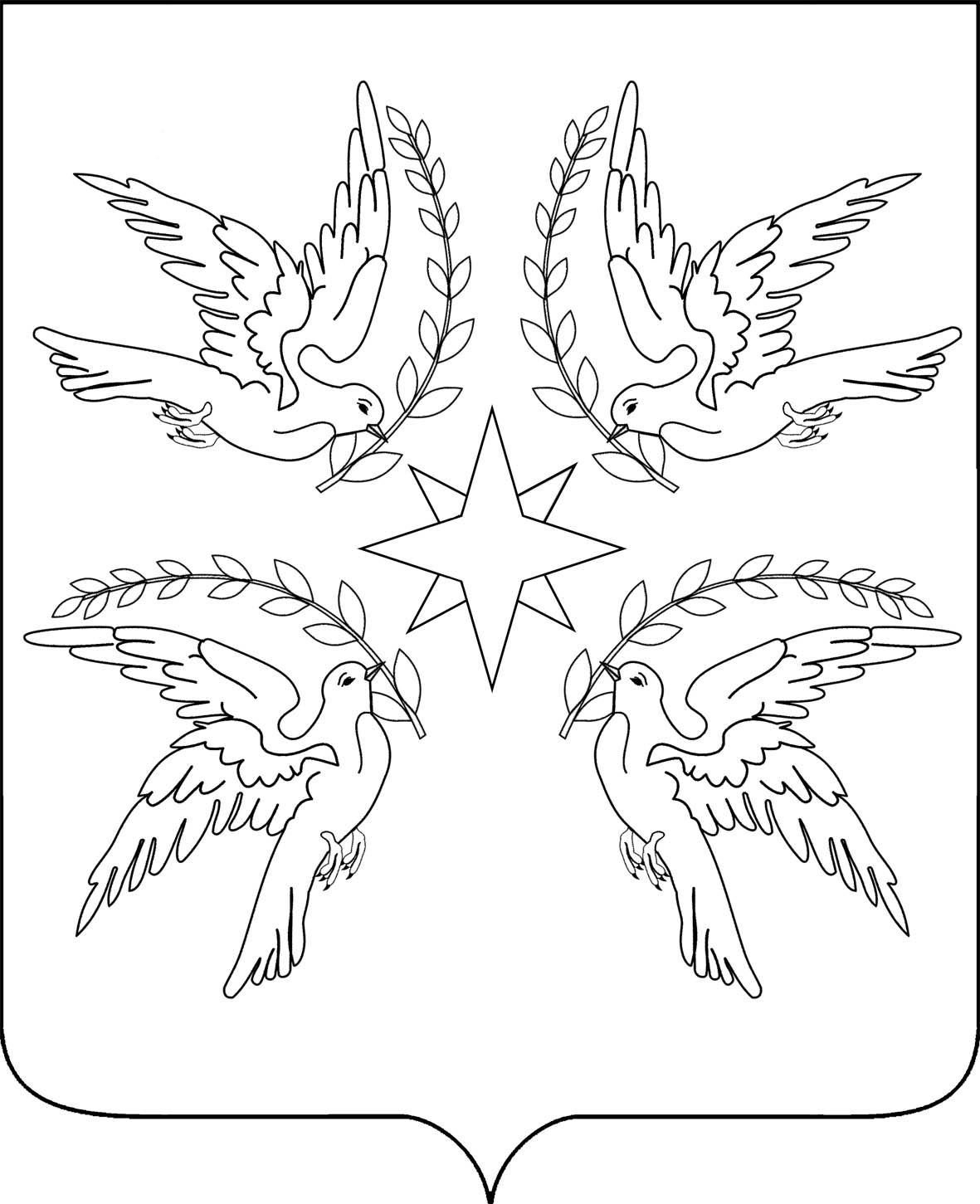 АДМИНИСТРАЦИЯ ДРУЖНЕНСКОГО СЕЛЬСКОГО ПОСЕЛЕНИЯБЕЛОРЕЧЕНСКОГО РАЙОНАПОСТАНОВЛЕНИЕот 11.03.2014                                                                                                     №45поселок Дружный        Об утверждении административного регламента предоставления муниципальной услуги«Присвоение (уточнение) адресов объектам недвижимого имущества»В соответствии с Федеральным законом от 27 июля 2010 года № 210-ФЗ «Об организации предоставления государственных и муниципальных услуг», Жилищным кодексом Российской Федерации, Федеральным законом от 6 октября 2003 года № 131-ФЗ «Об общих принципах организации местного самоуправления в Российской Федерации», руководствуясь статьёй 32 Устава Дружненского сельского  поселения Белореченского района п о с т а н о в л я ю:1. Утвердить административный регламент предоставления муниципальной услуги «Присвоение (уточнение) адресов объектам недвижимого имущества» (прилагается).2. Общему отделу администрации Дружненского сельского поселения Белореченского района (Кнышовой) разместить настоящий административный регламент на официальном сайте администрации  Дружненского сельского поселения Белореченского района в сети Интернет в разделе «Административная реформа», в информационной сети «Единый портал государственных и муниципальных услуг (функций)».3. Общему отделу администрации Дружненского сельского поселения Белореченского района (Кнышовой) обнародовать настоящее постановление в установленном порядке.4. Контроль за исполнением постановления возложить на заместителя главы Дружненского сельского поселения Белореченского района М.А.Мяснянкина. 5. Настоящее постановление вступает в силу со дня его официального обнародования.ГлаваДружненского сельского поселенияБелореченского района                                                                          А.Н.ШипкоПРИЛОЖЕНИЕ к постановлению администрацииДружненского сельского поселения Белореченского районаот 11.03.2014 № 45Административный регламентпредоставления муниципальной услуги«Присвоение (уточнение) адресов объектам недвижимого имущества»1. Общие положения1.1. Предмет регулирования регламента Административный регламент предоставления муниципальной услуги о присвоение (уточнение) адресов объектам недвижимого имущества (далее - административный регламент) разработан в целях повышения качества предоставления муниципальной услуги, создания комфортных условий для получателей муниципальной услуги и устанавливает порядок и стандарт предоставления муниципальной услуги «Присвоение (уточнение) адресов объектам недвижимого имущества» (далее – Муниципальная услуга). Муниципальная услуга предоставляется администрацией Дружненского сельского поселения Белореченского района (далее – Администрация). Функции по предоставлению Муниципальной услуги в Администрации осуществляет общий отдел администрации Дружненского сельского поселения Белореченского района (далее – Отдел). 1.2. Круг заявителейЗаявители, имеющие право на предоставление муниципальной услуги:Заявителями на предоставление муниципальной услуги являются физические или юридические лица либо их уполномоченные представители, обратившиеся в орган, предоставляющий муниципальную услугу, с запросом о предоставлении муниципальной услуги в письменной форме. 1.3. Требования к порядку информирования о предоставлении муниципальной услугиОсновными требованиями к информированию заинтересованных лиц являются:- достоверность предоставляемой информации;- чёткость в изложении информации;- полнота информирования;- наглядность форм предоставления информации;- удобство и доступность получения информации;- оперативность предоставления информации. Сведения о местонахождении, контактных телефонах, официальных сайтах, адресах электронной почты органов и их структурных подразделений, задействованных в предоставлении услуги, приводятся в приложении № 1 к настоящему регламенту.Приём и консультирование граждан по вопросам, связанным с предоставлением Муниципальной услуги, осуществляется Отделом по адресу, указанному в приложении № 1, в соответствии со следующим графиком:2. В многофункциональном центре предоставления государственных и муниципальных услуг (далее – МФЦ) по адресу, указанному в приложении № 1, в соответствии со следующим графиком:Порядок получения информации заявителями по вопросам предоставления муниципальной услуги: - информация о Муниципальной услуге предоставляется непосредственно в Отделе, а также по электронной почте, посредством телефонной связи, размещения информации на официальном сайте Администрации, публикаций в средствах массовой информации, издания информационных материалов (брошюр, буклетов, справочно-информационных карт). Информацию о Муниципальной услуге можно получить в МФЦ, а также по электронной почте МФЦ: bel.mfc@mail.ru, посредством телефонной связи с МФЦ: (86155)33-7-44,(86155)3-37-33, (86155)33-3-31 на официальном сайте МФЦ: http://bel.e-mfc.ru. Информацию о предоставлении Муниципальной услуги также можно получить в сети Интернет с использованием федеральной государственной информационной системы «Единый портал государственных и муниципальных услуг (функций)» по адресу: http://www.gosuslugi.ru (далее - Единый портал) и региональной информационной системы «Портал государственных и муниципальных услуг Краснодарского края» (далее - Портал края) по адресу: http://pgu.krasnodar.ru.На информационных стендах Администрации, а также на официальном сайте Администрации размещается следующая информация:- наименование органа (структурного подразделения), предоставляющего муниципальную услугу; - о порядке предоставления Муниципальной услуги;- форма заявления о предоставлении Муниципальной услуги;- перечень документов, необходимых для получения Муниципальной услуги;- режим работы органа (структурного подразделения), предоставляющего муниципальную услугу;- адреса иных органов, участвующих в предоставлении Муниципальной услуги;- адрес официального сайта Администрации;- номера телефонов и адреса электронной почты Администрации.Места для информирования, предназначенные для ознакомления заявителей с информационными материалами, оборудуются:- информационными стендами;- стульями и столами для оформления документов.На Едином портале и Портале края можно получить следующую информацию:- текст настоящего Административного регламента;- перечень документов, предоставляемых заявителем для получения муниципальной услуги;- образец письменного заявления о предоставлении муниципальной услуги;- адрес официального сайта администрации;- сроки получения муниципальной услуги.Порядок получения информации заявителями по предоставлении Муниципальной услуги непосредственно в Отдел:- консультации предоставляются специалистами Отдела при личном или письменном обращении заинтересованных лиц, посредством устного консультирования, официального сайта, телефонной связи или электронной почты;- консультирование заинтересованных лиц о порядке предоставления Муниципальной услуги проводится в рабочее время;- все консультации, а также предоставленные специалистами Отдела в ходе консультации документы, предоставляются бесплатно;- специалист Отдела, осуществляющий индивидуальное устное консультирование, должен принять все необходимые меры для дачи полного и оперативного ответа на поставленные вопросы, в том числе с привлечением других специалистов. Время ожидания в очереди заинтересованного лица при индивидуальном устном консультировании не может превышать 15 минут.Индивидуальное устное консультирование каждого заинтересованного лица специалист Отдела осуществляет не более 15 минут.В случае если для подготовки ответа требуется более продолжительное время, специалист Отдела, осуществляющий индивидуальное устное консультирование, может предложить заинтересованным лицам обратиться за необходимой информацией в письменном виде, либо назначить другое удобное для заинтересованных лиц время для устного консультирования. Звонки граждан принимаются в соответствии с графиком работы Отдела.При ответах на телефонные звонки специалист Отдела, осуществляющий информирование и консультирование, сняв трубку, должен назвать фамилию, имя, отчество, занимаемую должность и наименование учреждения. Во время разговора необходимо произносить слова чётко, избегать «параллельных разговоров» с окружающими людьми и не прерывать разговор по причине поступления звонка на другой аппарат. Время разговора не должно превышать 10 минут.При невозможности специалиста Отдела, принявшего звонок, самостоятельно ответить на поставленные вопросы, телефонный звонок должен быть переадресован (переведён) на другого специалиста или же обратившемуся гражданину должен быть сообщён телефонный номер, по которому можно получить необходимую информацию.В случае поступления от гражданина запроса на получение письменной консультации специалист Отдела обязан ответить на него в течение 10 дней со дня регистрации запроса в Администрации.Ответы на письменные обращения направляются в письменном виде и должны содержать ответы на поставленные вопросы, фамилию, инициалы и номер телефона исполнителя. Ответ подписывается главой Дружненского сельского поселения Белореченского района или иным уполномоченным им должностным лицом.2. Стандарт предоставления муниципальной услуги3. Состав, последовательность и сроки выполненияадминистративных процедур, требований к порядку их выполнения, в том числе особенности выполнения административных процедурв электронной формеПредоставление Муниципальной услуги включает в себя следующие административные процедуры:1) приём и регистрация заявлений с комплектом документов и передача пакета документов в Отдел;2) рассмотрение заявлений и принятие решения о предоставлении (отказе в предоставлении) муниципальной услуг;3) оформление результата предоставления Муниципальной услуги;4) выдача результата предоставления Муниципальной услуги заявителям.Блок-схема предоставления Муниципальной услуги приводится в приложении к настоящему административному регламенту – приложение № 3.3.1. Приём и регистрация заявлений с комплектом документов. 3.1.1. Основанием для начала предоставления Муниципальной услуги является обращение заявителя в Администрацию с приложением всех необходимых документов, указанных в пункте 6 раздела 2 «Стандарт предоставления муниципальной услуги» настоящего Административного регламента.3.1.1.1. Документы, указанные в пункте 6 раздела 2 настоящего Административного регламента, могут быть направлены в Администрацию в электронной форме (в сканированном виде), в том числе с использованием федеральной государственной информационной системы «Единый портал государственных и муниципальных услуг (функций)».3.1.1.2. При направлении документов, указанных в пункте 6 раздела 2 настоящего Административного регламента, в электронной форме (в сканированном виде), в том числе с использованием федеральной государственной информационной системы «Единый портал государственных и муниципальных услуг (функций)», в 2-дневный срок направляет заявителю электронное сообщение, подтверждающее приём данных документов, а также направляет заявителю информацию об адресе и графике работы Администрации, в который необходимо представить документы (за исключением заявления о предоставлении муниципальной услуги), направленные в электронной форме (сканированном виде), для проверки их достоверности. В случае если в электронной форме (сканированном виде) заявителем направлены не все документы, указанные в пункте 6 раздела 2 Регламента, то информирует заявителя также о представлении недостающих документов. 3.1.2. Специалист Администрации, при приёме документов:- устанавливает личность заявителя, в том числе проверяет документ, удостоверяющий личность, проверяет полномочия заявителя, в том числе полномочия представителя действовать от его имени;- проверяет наличие всех необходимых документов, исходя из соответствующего перечня документов, необходимых для предоставления муниципальной услуги;- проверяет соответствие представленных документов установленным требованиям, удостоверяясь, что:- документы в установленных законодательством случаях нотариально удостоверены, скреплены печатями, имеют надлежащие подписи сторон или определённых законодательством должностных лиц;- тексты документов написаны разборчиво;- фамилии, имена и отчества физических лиц, адреса их мест жительства написаны полностью;- в документах нет подчисток, приписок, зачёркнутых слов и иных не оговоренных в них исправлений;- документы не исполнены карандашом;- документы не имеют серьёзных повреждений, наличие которых не позволяет однозначно истолковать их содержание;- срок действия документов не истёк;- документы содержат информацию, необходимую для предоставления муниципальной услуги, указанной в заявлении;- документы представлены в полном объёме; - сличает представленные экземпляры оригиналов и копий документов (в том числе нотариально удостоверенные) друг с другом. Если представленные копии документов нотариально не заверены, сличив копии документов с их подлинными экземплярами, заверяет своей подписью с указанием фамилии и инициалов и ставит отметку «с подлинным сверено»;- при отсутствии оснований для отказа в приёме документов оформляет с использованием системы электронной очереди расписку о приёме документов.Если имеются замечания к оформлению документов, специалист Администрации отказывает заявителю в приёме заявления о предоставлении Муниципальной услуги с объяснением причин.Заявитель, представивший документы для получения муниципальной услуги, в обязательном порядке информируется:о сроке предоставления муниципальной услуги;о возможности отказа в предоставлении муниципальной услуги.3.1.3. Заявление (форма заявления приведена в приложении № 2 к настоящему Административному регламенту) со всеми необходимыми документами принимается специалистом Администрации, ответственным за приём документов, регистрируется в журнале регистрации входящей корреспонденции и передаётся начальнику Отдела. 3.1.4. При приёме документов на предоставление Муниципальной услуги общий максимальный срок приёма документов не может превышать 15 минут. 3.1.5. В любое время с момента приёма документов заявитель имеет право на получение сведений о прохождении процедуры предоставления Муниципальной услуги по телефону либо непосредственно в Отдел.3.1.6. Критерием принятия решения является поступление заявления в общий отдел администрации Дружненского сельского поселения Белореченского района.3.1.7. Общий срок выполнения административной процедуры не может превышать 1 (один) день.3.1.8. Способом фиксации результата выполнения административной процедуры является регистрация заявления в журнале регистрации входящей корреспонденции. 3.2. Рассмотрение заявлений и принятие решения о возможности предоставления или об отказе в предоставлении Муниципальной услуги3.2.1. Основанием для начала административной процедуры является получение начальником Отдела принятых документов.3.2.2. При получении запроса заявителя, начальник Отдела устанавливает наличие либо отсутствие оснований для отказа в предоставлении муниципальной услуги, определяет специалиста, ответственного за проведение административных процедур и передаёт ему документы.3.2.3. Общий срок выполнения административной процедуры не может превышать 1 (одного) дня.3.2.4. Критерием принятия решения является соответствие (несоответствие) формы заявления и прилагаемых документов, указанных в пункте 6 раздела 2 настоящего Регламента. 3.2.5. Результатом административной процедуры является передача принятых документов специалисту Отделу.3.2.6. Способом фиксации результата выполнения административной процедуры является резолюция с указанием специалиста ответственного за дальнейшее проведение административных процедур. 3.3. Оформление результата предоставления Муниципальной услуги3.3.1. Основанием для начала административной процедуры является получение специалистом Отдела принятых документов.3.3.2. Специалист Отдела проводит проверку их на соответствие законодательству и наличие всех необходимых документов. В случае не представления заявителем по собственной инициативе документов, предоставляемых в рамках межведомственного взаимодействия указанных в пункте 6 раздела 2 настоящего Административного регламента, специалистом Отдела в течение 2 календарных дней со дня получения документов, подготавливается межведомственный запрос в соответствующие органы (организации).Межведомственный запрос оформляется в соответствии с требованиями, установленными Федеральным законом от 27 июля 2010 года № 210-ФЗ «Об организации предоставления государственных и муниципальных услуг». Направление межведомственного запроса осуществляется в электронной форме по каналам системы межведомственного электронного взаимодействия, либо по иным электронным каналам. Также допускается направление запросов в бумажном виде по почте, факсу, посредством курьера. Срок получения документов по межведомственным запросам не может превышать трех рабочих дней со дня получения соответствующего межведомственного запроса.3.3.3. В случае если имеются определённые пунктом 8 раздела 2 «Стандарт предоставления муниципальной услуги» настоящего Административного регламента основания для отказа в предоставлении муниципальной услуги, Отдел готовит уведомление об отказе в предоставлении муниципальной услуги и передаёт его на подпись главе Дружненского сельского поселения Белореченского района или иному уполномоченному им должностному лицу.3.3.4. В случае если предоставление муниципальной услуги входит в полномочия Администрации и отсутствуют определённые пунктом 8 раздела 2 «Стандарт предоставления муниципальной услуги» настоящего Административного регламента основания для отказа в предоставлении муниципальной услуги, Отдел изготавливает постановление о присвоение (уточнение) адресов объектам недвижимого имущества и передаёт его на подпись главе Дружненского сельского поселения Белореченского района или иному уполномоченному им должностному лицу.3.3.5. Результатом административной процедуры является подписание главой Дружненского сельского поселения Белореченского района или иным уполномоченным им должностным лицом постановления о присвоение (уточнение) адресов объектам недвижимого имущества, или подписание уведомления об отказе в предоставлении муниципальной услуги и поступление в порядке делопроизводства специалисту Администрации, ответственному за выдачу документов.3.3.6. Общий срок выполнения административной процедуры не может превышать 27 дней.3.3.7. Критерием принятия решения при предоставлении муниципальной услуги будет являться приложение документов и их содержание требованиям действующего законодательства.3.3.8. Способом фиксации результата выполнения административной процедуры является подписание главой Дружненского сельского поселения Белореченского района или иным уполномоченным им должностным лицом постановления о присвоение (уточнение) адресов объектам недвижимого имущества, или подписание уведомления об отказе в предоставлении муниципальной услуги.3.4. Выдача результата предоставления Муниципальной услуги заявителям3.4.1. Основанием для начала процедуры выдачи результата предоставления Муниципальной услуги (постановление, уведомление) является подписание главой Дружненского сельского поселения Белореченского района или иным уполномоченным им должностным лицом соответствующих документов и поступление документов для выдачи заявителю специалисту администрации, ответственному за выдачу документов.3.4.2. Специалист Администрации, ответственный за выдачу документов, регистрирует документ результата предоставления Муниципальной услуги в соответствии с правилами делопроизводства и направляет заявителю почтовым направлением либо вручает лично заявителю под роспись, если иной порядок выдачи документа не определён заявителем при подаче запроса (заявления), копия решения остаётся на хранении в администрации.3.4.3. При вручении под роспись специалист Администрации, ответственный за выдачу документов, устанавливает личность заявителя, в том числе проверяет документ, удостоверяющий личность, делает запись в книге учёта выданных документов, знакомит заявителя с перечнем выдаваемых документов (оглашает названия выдаваемых документов). Заявитель расписывается в получении документов в книге учёта. Специалист, ответственный за выдачу документов, выдаёт документы заявителю.3.4.4. Общий срок выполнения административной процедуры составляет 1 (один) день.4. Формы контроля за исполнением Административного регламента4.1. Порядок осуществления текущего контроля за соблюдением и предоставлением ответственными должностными лицами положений Административного регламента и иных нормативных правовых актов, устанавливающих требования к предоставлению Муниципальной услуги, а также принятием решений ответственными должностными лицами4.1.1. Текущий контроль за соблюдением последовательности действий сотрудников органов и организаций, участвующих в предоставлении Муниципальной услуги, определённых административными процедурами по предоставлению Муниципальной услуги, осуществляется их непосредственными руководителями, а также уполномоченным должностным лицом, ответственным за организацию работы по предоставлению Муниципальной услуги.4.1.2. Текущий контроль осуществляется путём проведения проверок соблюдения положений настоящего Административного регламента, иных нормативных правовых актов Российской Федерации и Краснодарского края при предоставлении Муниципальной услуги, выявления и устранения нарушений прав заявителей. 4.2. Порядок и периодичность осуществления плановых и внеплановых проверок полноты и качества предоставления Муниципальной услуги, в том числе порядок и формы контроля за полнотой и качеством предоставления Муниципальной услуги4.2.1. Контроль за полнотой и качеством предоставления муниципальной услуги включает в себя проведение проверок, выявление и установление нарушений прав заявителей, принятие решений об устранении соответствующих нарушений.Проверки могут быть плановыми на основании планов работы администрации, либо внеплановыми, проводимыми, в том числе, по жалобе заявителей на своевременность, полноту и качество предоставления муниципальной услуги.Решение о проведение внеплановой проверки принимает глава Дружненского сельского поселения или уполномоченное им должностное лицо администрации.Для проведения плановых проверок предоставления муниципальной услуги формируется комиссия, в состав которой включаются должностные лица администрации. Периодичность осуществляемых плановых проверок полноты и качества исполнения муниципальной услуги устанавливается администрацией Дружненского сельского поселения Белореченского района.При проверке могут рассматриваться все вопросы, связанные с предоставлением муниципальной услуги (комплексные проверки) или отдельные вопросы (тематические проверки). Проверка также может проводиться по конкретному обращению граждан.Результаты проверки оформляются в виде акта, в котором отмечаются выявленные недостатки и указываются предложения по их устранению.Акт подписывается всеми членами комиссии.4.3. Ответственность муниципальных служащих за решения и действия (бездействие), принимаемые (осуществляемые) в ходе предоставления Муниципальной услуги4.3.1. Все должностные лица, участвующие в предоставлении Муниципальной услуги, несут персональную ответственность за выполнение своих обязанностей и соблюдение сроков выполнения административных процедур, указанных в настоящем Административном регламенте.По результатам проведённых проверок, в случае выявления нарушений прав заявителя, осуществляется привлечение виновных лиц к ответственности, в соответствии с действующим законодательством Российской Федерации и Краснодарского края.4.3.2. Должностные лица, виновные в неисполнении или ненадлежащем исполнении требований настоящего Административного регламента, привлекаются к дисциплинарной ответственности, а также несут гражданско-правовую, административную и уголовную ответственность в порядке, установленном действующим законодательством Российской Федерации.4.3.3. Специалисты несут персональную ответственность за соблюдение сроков и последовательности совершения административных действий. Персональная ответственность специалистов закрепляется в их должностных инструкциях.4.4. Положения, характеризующие требования к порядку и формам контроля за предоставлением муниципальной услуги, в том числе со стороныграждан, их объединений и организацийЗаявители, в том числе граждане, их объединения и организации могут контролировать предоставление муниципальной услуги путём получения письменной и устной информации о результатах проведённых проверок и принятых по результатам проверок мерах.Заявители, в том числе граждане, их объединения и организации, вправе направить письменное обращение в адрес главы Дружненского сельского поселения с просьбой о проведении проверки соблюдения и исполнения положений настоящего административного регламента и иных нормативных правовых актов, устанавливающих требования к предоставлению муниципальной услуги, полноты и качества предоставления муниципальной услуги в случае нарушения прав и законных интересов заявителей при предоставлении муниципальной услуги.В случае проведения внеплановой проверки по конкретному обращению, в течение 30 дней со дня регистрации письменного обращения обратившемуся направляется по почте информация о результатах проверки, проведённой по обращению. Информация подписывается главой Дружненского сельского поселения или уполномоченным им должностным лицом.5. Досудебный (внесудебный) порядок обжалования решенийи действий (бездействия) органов, предоставляющих муниципальную услугу, а также должностных лиц и муниципальных служащих5.1. Заявитель имеет право на досудебное (внесудебное) обжалование действий (бездействия) и решений органов, принятых (осуществляемых) органами, предоставляющими муниципальную услугу, их должностными лицами, муниципальными служащими в ходе предоставления муниципальной услуги (далее - досудебное (внесудебное) обжалование).5.2. Предмет жалобы5.2.1. Предметом досудебного (внесудебного) обжалования являются конкретное решение и действия (бездействие) органов, предоставляющих муниципальную услугу, а также действия (бездействие) должностных лиц, муниципальных служащих в ходе предоставления муниципальной услуги, в результате которых нарушены права заявителя на получение муниципальной услуги, созданы препятствия к предоставлению ему муниципальной услуги.5.2.2. Заявитель может обратиться с жалобой, в том числе в следующих случаях:- нарушения срока регистрации запроса заявителя о предоставлении Муниципальной услуги;- нарушения срока предоставления Муниципальной услуги;- требования у заявителя документов, не предусмотренных нормативными правовыми актами Российской Федерации, нормативными правовыми актами Краснодарского края, муниципальными правовыми актами для предоставления Муниципальной услуги;- отказа в приёме документов, предоставление которых предусмотрено нормативными правовыми актами Российской Федерации, нормативными правовыми актами Краснодарского края, муниципальными правовыми актами для предоставления Муниципальной услуги у заявителя;- отказа в предоставлении муниципальной услуги, если основания отказа не предусмотрены федеральными законами и принятыми в соответствии с ними иными нормативными правовыми актами Российской Федерации, нормативными правовыми актами Краснодарского края, муниципальными правовыми актами;- затребование с заявителя при предоставлении Муниципальной услуги платы, не предусмотренной нормативными правовыми актами Российской Федерации, нормативными правовыми актами Краснодарского края, муниципальными правовыми актами;- отказа органа, предоставляющего муниципальную услугу, должностного лица органа, предоставляющего муниципальную услугу, в исправлении допущенных опечаток и ошибок в выданных в результате предоставления муниципальной услуги документах, либо нарушения установленного срока для таких исправлений.5.3. Органы местного самоуправления и уполномоченные на рассмотрение жалобы должностные лица, которым может быть направлена жалоба5.3.1. Жалоба подаётся в письменной форме на бумажном носителе, в электронной форме:- в орган, предоставляющий Муниципальную услугу;- главе Дружненского сельского поселения Белореченского района.5.4. Порядок подачи и рассмотрения жалобы5.4.1. Жалоба может быть направлена по почте, в электронной форме с использованием информационно-телекоммуникационной сети «Интернет», официального сайта органа, предоставляющего муниципальную услугу, единого портала муниципальных услуг, либо регионального портала муниципальных услуг, а также может быть принята при личном приёме заявителя.5.4.2. Жалоба должна содержать:1) наименование органа, предоставляющего муниципальную услугу, должностного лица органа, предоставляющего муниципальную услугу, либо муниципального служащего, решения и действия (бездействие) которых обжалуются;2) фамилию, имя, отчество (последнее - при наличии), сведения о месте жительства заявителя - физического лица, либо наименование, сведения о месте нахождения заявителя - юридического лица, а также номер (номера) контактного телефона(ов), адрес (адреса) электронной почты (при наличии) и почтовый адрес, по которым должен быть направлен ответ заявителю;3) сведения об обжалуемых решениях и действиях (бездействии) органа, предоставляющего муниципальную услугу, должностного лица органа, предоставляющего муниципальную услугу, либо муниципального служащего;4) доводы, на основании которых заявитель не согласен с решением и действием (бездействием) органа, предоставляющего муниципальную услугу, должностного лица органа, предоставляющего муниципальную услугу, либо муниципального служащего. Заявителем могут быть представлены документы (при наличии), подтверждающие доводы заявителя, либо их копии.5.4.3. Основанием для начала процедуры досудебного (внесудебного) обжалования является письменное (в электронной форме) обращение заявителя.5.4.4. В случае если причины, по которым ответ по существу поставленных в обращении вопросов не мог быть дан, в последующем были устранены, заявитель вправе вновь направить обращение в уполномоченный орган.5.4.5. В случае установления в ходе или по результатам рассмотрения жалобы признаков состава административного правонарушения, или преступления должностное лицо, наделённое полномочиями по рассмотрению жалоб, незамедлительно направляет имеющиеся материалы в органы прокуратуры.5.5. Сроки рассмотрения жалобыПоступившая жалоба подлежит рассмотрению в течение пятнадцати рабочих дней со дня ее регистрации, а в случае обжалования отказа органа, предоставляющего Муниципальную услугу, должностного лица органа, предоставляющего Муниципальную услугу, в приёме документов у заявителя либо от исправления допущенных опечаток и ошибок или в случае обжалования нарушения установленного срока таких исправлений - в течение пяти рабочих дней со дня ее регистрации.5.6. Перечень оснований для приостановления рассмотрения жалобы в случае, если возможность приостановления предусмотрена законодательством Российской ФедерацииОснования для приостановления рассмотрения жалобы отсутствуют.5.7. Результат рассмотрения жалобыПо итогам рассмотрения жалобы принимается решение:- об удовлетворении жалобы;- об отказе в удовлетворении жалобы.5.8. Порядок информирования заявителя о результатах рассмотрения жалобы5.8.1. В случае признания жалобы обоснованной, жалоба удовлетворяется, в том числе в форме отмены принятого решения, исправления допущенных опечаток и ошибок в выданных в результате предоставления Муниципальной услуги документах. Не позднее дня, следующего за днём принятия решения об удовлетворении жалобы, заявителю в письменной форме и по желанию заявителя в электронной форме направляется мотивированный ответ о результатах рассмотрения жалобы.5.8.2. В случае признания жалобы необоснованной, не позднее дня, следующего за днём принятия решения о признании жалобы необоснованной, заявитель уведомляется об отказе в удовлетворении жалобы, с разъяснением порядка обращения в суд, с указанием юрисдикции и адреса суда.5.9. Порядок обжалования решения по жалобеЗаявитель вправе обжаловать решения или действия (бездействие), осуществляемые (принимаемые) муниципальными служащими в ходе предоставления муниципальной услуги, в административном и (или судебном) порядке в соответствии с законодательством Российской Федерации.5.10. Право заявителя на получение информации и документов необходимых для обоснования и рассмотрения жалобыЗаявители имеют право на получение информации и документов, необходимых для обоснования и рассмотрения жалобы, посредством обращения в письменной (в электронной) форме.При рассмотрении жалобы заявителю предоставляется возможность ознакомления с документами и материалами, касающимися рассмотрения жалобы, если это не затрагивает права, свободы и законные интересы других лиц и если в указанных документах и материалах не содержатся сведения, составляющие государственную или иную охраняемую федеральным законом тайну.5.11. Способы информирования заявителей о порядке подачи и рассмотрения жалобыИнформирования заявителей о порядке подачи и рассмотрения жалобы производится на основании письменного (в электронной форме) обращения заявителя и соответственно осуществляется в письменной форме (в электронной форме) либо с согласия заявителя в устной форме, а также в порядке и способами, предусмотренными разделом 1 настоящего Административного регламента.Начальник общего отдела администрации Дружненского сельского поселения Белореченского района                                                              Л.В.КнышоваПРИЛОЖЕНИЕ № 1к административному регламенту предоставления муниципальной услуги «Присвоение (уточнение) адресов объектам недвижимого имущества»Информация об адресах и телефонах органов,задействованных в предоставлении Муниципальной услугиНачальник общего отдела администрации Дружненского сельского поселения Белореченского района                                                              Л.В.КнышоваПРИЛОЖЕНИЕ № 2к административному регламенту предоставления муниципальной услуги «Присвоение (уточнение) адресов объектам недвижимого имущества»Образец заявления для получения муниципальной услугиГлаве Дружненского сельского поселенияБелореченского района_______________________________от ____________________________адрес _________________________телефон ______________________ЗАЯВЛЕНИЕПрошу присвоить (уточнить) адрес земельному участку и (или) объекту капитального строительства ___________________________________________                                                 (указываются сведения о земельном участке,____________________________________________________________________объекте капитального строительства место нахождения, кадастровый номер и т.д.)____________________________________________________________________________________________________________________________________________________________________________________________________________________________________________________________________________________________________________________________________________________«______» _____________ 20 _____ г. ____________________________                                                                           (подпись заявителя)Начальник общего отдела администрации Дружненского сельского поселения Белореченского района                                                              Л.В.КнышоваПРИЛОЖЕНИЕ № 3к административному регламенту предоставления муниципальной услуги «Присвоение (уточнение) адресов объектам недвижимого имущества»Блок – схема последовательности действийпредоставления Муниципальной услугиНачальник общего отдела администрации Дружненского сельского поселения Белореченского района                                                              Л.В.КнышоваПонедельник 08:00 - 17:00 Вторник 08:00 - 17:00Среда 08:00 - 17:00 Четверг 08:00 - 17:00 Пятница 08:00 - 16:00Перерыв на обед (ежедневно) 12:00 - 12:50Суббота Выходной Воскресенье Выходной Понедельник 08:00 - 17:00 Вторник 08:00 - 20.00Среда 08:00 - 20:00 Четверг 08:00 - 20:00 Пятница 08:00 - 20:00Суббота 08:00 – 17:00Воскресенье Выходной Без перерыва на обед1.Наименование Муниципальной услугиПрисвоение (уточнение) адресов объектам недвижимого имущества2.Наименование органа, предоставляющего Муниципальную услугуМуниципальная услуга предоставляется общим отделом администрации Дружненского сельского поселения Белореченского района3.Описание результата предоставления Муниципальной услуги - выдача постановления администрации Дружненского сельского поселения Белореченского района о присвоении (уточнении) адреса объекту недвижимого имущества;- уведомление об отказе в предоставлении муниципальной услуги4.Срок предоставления Муниципальной услугиПредоставление муниципальной услуги осуществляется в течение 30 календарных дней со дня регистрации заявления и прилагаемых к нему документов.5.Перечень нормативных правовых актов, регулирующих отношения, в связи с предоставлением муниципальной услуги, с указанием их реквизитов и источников официального опубликования - Конституция Российской Федерации («Российская газета», № 7, 21.01.2009г.);- Федеральный закон от 06.10.2003 № 131-ФЗ «Об общих принципах организации местного самоуправления в Российской Федерации» (текст опубликован в издании «Собрание законодательства Российской Федерации» от 06.10.2003 № 40);- Федеральный закон от 02.05.2006 № 59-ФЗ «О порядке рассмотрения обращений граждан Российской Федерации» (текст опубликован в «Российской газете» от 05.05.2006 № 95);- Федеральный закон от 27 июля 2010 года № 210-ФЗ «Об организации предоставления государственных и муниципальных услуг» («Российская газета», № 168, 30.07.2010г.); - Устав Дружненского сельского поселения Белореченского района (официальный Интернет-сайт администрации).6.Исчерпывающий перечень документов, необходимых в соответствии с законодательными или иными нормативными правовыми актами для предоставления Муниципальной услуги и услуг которые являются необходимыми и обязательными для предоставления муниципальной услуги, подлежащих предоставлению заявителем, способы их получения заявителем в том числе в электронной форме, порядок их предоставления- заявления о присвоении (уточнении) адресов объектам недвижимого имущества (по форме согласно приложению № 2 к настоящему административному регламенту); - копию документа, удостоверяющего личность заявителя (заявителей), являющегося физическим лицом, либо личность представителя физического или юридического лица;- копию свидетельства о государственной регистрации физического лица в качестве индивидуального предпринимателя (для индивидуальных предпринимателей), копию свидетельства о государственной регистрации юридического лица (для юридических лиц);- копию документа, удостоверяющего права (полномочия) представителя физического или юридического лица, если с заявлением обращается представитель заявителя (заявителей).Документы, предоставляемые в рамках межведомственного взаимодействия:- заключение о присвоении адреса объекту недвижимости;- правоустанавливающие документы на земельный участок (правоустанавливающие документы направляются заявителем самостоятельно, если указанные документы (их копии или сведения, содержащиеся в них) отсутствуют в Едином государственном реестре прав на недвижимое имущество и сделок с ним);- правоустанавливающие документы на объекты капитального строительства, расположенные на данном земельном участке (при наличии) (правоустанавливающие документы направляются заявителем самостоятельно, если указанные документы (их копии или сведения, содержащиеся в них) отсутствуют в Едином государственном реестре прав на недвижимое имущество и сделок с ним);- кадастровая выписка об объекте недвижимости.Заявитель в праве по собственной инициативе представить документы, предоставляемые в рамках межведомственного взаимодействия.  7.Исчерпывающий перечень документов, необходимых в соответствии с нормативными правовыми актами для предоставления муниципальной услуги, которые находятся в распоряжении государственных органов, органов местного самоуправления и иных органов, участвующих в предоставлении муниципальных услуг, и которые заявитель вправе представить, а также способы их получения заявителями, в том числе в электронной форме, порядок их представления При предоставлении муниципальной услуги, документов которые находятся в распоряжении государственных органов, органов местного самоуправления и иных органов, участвующих в предоставлении муниципальной услуги и которые заявитель вправе представлять, не имеется.Запрещается требовать от заявителя:- представления документов и информации или осуществления действий, представление или осуществление которых не предусмотрено нормативными правовыми актами, регулирующими отношения, возникающие в связи с предоставлением Муниципальной услуги;- представления документов и информации, которые в соответствии с нормативными правовыми актами Российской Федерации, нормативными правовыми актами Краснодарского края и муниципальными правовыми актами Дружненского сельского поселения Белореченского района находятся в распоряжении Администрации, иных государственных органов и органов местного самоуправления и (или) подведомственных государственным органам и органам местного самоуправления организаций, участвующих в предоставлении Муниципальной услуги, за исключением документов, указанных в части 6 статьи 7 Федерального закона от 27 июля 2010 года № 210-ФЗ «Об организации предоставления государственных и муниципальных услуг».8.Исчерпывающий перечень оснований для отказа в приёме документов, необходимых для предоставления Муниципальной услуги1) отсутствие или неправильное оформление документов заявителем, необходимых для получения муниципальной услуги, указанных в пункте 6 раздела 2 настоящего административного регламента;2) обращение за получением муниципальной услуги ненадлежащего лица;3) не предоставление представителем оформленной в установленном порядке доверенности на осуществление действий по получению муниципальной услуги;4) ненадлежащее оформление заявления (отсутствие сведений о заявителе: Ф.И.О. адрес, подпись);5) несоответствие хотя бы одного из документов, указанных в пункте 6 раздела 2 по форме или содержанию требованиям действующего законодательства, кроме случаев, когда допущенные нарушения могут быть устранены органами и организациями, участвующими в процессе оказания муниципальных услуг;6) представления документов в ненадлежащий орган.Не может быть отказано заявителю в приёме дополнительных документов при наличии пожелания их сдачи.9.Исчерпывающий перечень оснований для приостановления или отказа в предоставлении Муниципальной услугиИсчерпывающий перечень оснований для отказа в предоставлении Муниципальной услуги:- в заявлении отсутствует наименование адресата, в которое направляется письменное обращение, либо фамилия, имя, отчество соответствующего должностного лица;- в заявлении не указаны фамилия, имя, отчество (должность) обратившегося, почтовый адрес, адрес электронной почты для направления ответа на заявление либо номер телефона, по которому можно связаться с заявителем;- текст заявления не поддается прочтению;- отсутствует подпись заявителя и дата подачи заявления;- содержание заявления не позволяет точно установить запрашиваемую информацию;- отсутствие одного из документов, указанных в пункте 6 раздела 2 административного регламента к настоящему Административного регламенту;- несоответствие хотя бы одного из документов по форме или содержанию требованиям действующего законодательства, а также содержание в документе неоговоренных приписок и исправлений;- предоставления поддельных документов, документов, утративших силу, недействительных документов;Исчерпывающий перечень оснований для приостановления предоставления Муниципальной услуги	Основания для приостановления муниципальной услуги законодательством Российской Федерации не предусмотрены.10.Перечень услуг, которые являются необходимыми и обязательными для предоставления муниципальной услуги, в том числе сведения о документе (документах), выдаваемом (выдаваемых) организациями, участвующими в предоставлении государственной услугиНеобходимые и обязательные услуги, связанные с предоставлением Муниципальной услуги, не предусмотрены11.Порядок, размер и основания взимания государственной пошлины или иной платы, взимаемой за предоставление Муниципальной услугиМуниципальная услуга предоставляется бесплатно12.Порядок, размер и основания взимания платы за предоставление услуг, которые являются необходимыми и обязательными для предоставления муниципальной услуги, включая информацию о методике расчета размера такой платыНеобходимые и обязательные услуги, связанные с предоставлением Муниципальной услуги, не предусмотрены.13.Максимальный срок ожидания в очереди при подаче запроса о предоставлении Муниципальной услуги Максимальное время ожидания в очереди при подаче документов для предоставления Муниципальной услуги не должно превышать 15 минут.14.Максимальный срок ожидания в очереди при получении результата предоставления Муниципальной услугиМаксимальное время ожидания в очереди при получении результата не должно превышать 15 минут.15.Срок и порядок регистрации заявлений с комплектом документов о предоставлении Муниципальной услуги (в том числе в электронном виде)	Заявление о предоставлении муниципальной услуги подлежит регистрации в журнале поступающей корреспонденции общего отдела администрации, в срок не позднее одного рабочего дня, следующего за днем поступления заявления. 16.Требования к помещениям, в которых предоставляются Муниципальные услуги, к залу ожидания, местам для заполнения запросов о предоставлении Муниципальной услуги, информационным стендам с образцами их заполнения и перечнем документов, необходимых для предоставления каждой Муниципальной услуги1. Помещения, выделенные для предоставления Муниципальной услуги, должны соответствовать санитарно-эпидемиологическим правилам.2. Рабочие места работников, осуществляющих рассмотрение обращений граждан, оборудуются средствами вычислительной техники (как правило, один компьютер) и оргтехникой, позволяющими организовать исполнение функции в полном объёме (выделяются бумага, расходные материалы, канцелярские товары в количестве, достаточном для исполнения функции по рассмотрению обращений граждан).3. Места для проведения личного приёма граждан оборудуются стульями, столами, обеспечиваются канцелярскими принадлежностями для написания письменных обращений, информационными стендами.4. Для ожидания гражданам отводится специальное место, оборудованное стульями.5. В местах предоставления Муниципальной услуги предусматривается оборудование доступных мест общественного пользования (туалетов).17.Показатели доступности и качества Муниципальных услуг- соблюдение соков предоставления муниципальной услуги и условий ожидания приема;- доступность по времени и месту приема заявителя;- возможность установления персональной ответственности должностных лиц за соблюдение требований Административного регламента по каждому действию или административной процедуре при предоставлении муниципальной услуги;- ресурсное обеспечение исполнения Административного регламента;- сокращение количества взаимодействий заявителя с должностными лицами до двух раз: при обращении за предоставлением муниципальной услуги и при получении разрешения, указанного в запросе, если выдача запрашиваемых документов требует большого времени и не может быть осуществлена в день подачи заявления.Заявителем обеспечивается возможность получения информации о порядке предоставления муниципальной услуги на официальном сайте администрации в информационно-коммунальной сети интернет и на «Едином портале» по адресу: http://www.gosuslugi.ru  «Портале края»  по адресу: http://pgu.krasnodar.ru и подведомственными ей учреждениями».Возможно предоставление муниципальной услуги в многофункциональном центре предоставления государственных и муниципальных услуг по адресу, указанному в приложении № 1.18.Формы обращения за предоставлением Муниципальной услуги1) личное обращение;2) письменное обращение (в том числе в электронной форме).19.Иные требования, в том числе учитывающие особенности предоставления муниципальных услуг в многофункциональном центре предоставления государственных и муниципальных услуги особенности предоставления услуги в электронной формеВ МФЦ размещается:Информационные стенды, содержащие актуальную и исчерпывающую информацию, необходимую для получения муниципальной услуги, в том числе:- перечень муниципальных услуг, предоставление которых организовано в многофункциональном центре;- сроки предоставления муниципальных услуг;- размеры пошлины и иных платежей, уплачиваемых заявителем при получении муниципальных услуг, порядок их уплаты;- информацию о дополнительных (сопутствующих) услугах, а также об услугах, необходимых и обязательных для предоставления муниципальных услуг, размерах и порядке их оплаты;- порядок обжалования действий (бездействия), а также решений органов, предоставляющих муниципальные услуги, муниципальных служащих, многофункциональных центров, работников многофункциональных центров;- информацию о предусмотренной законодательством Российской Федерации ответственности, должностных лиц органов, предоставляющих муниципальные услуги, работников многофункционального центра, работников организаций, привлекаемых к реализации функций многофункционального центра, за нарушение порядка предоставления муниципальных услуг;- информацию о порядке возмещения вреда, причиненного заявителю в результате ненадлежащего исполнения либо неисполнения многофункциональным центром или его работниками, а также привлекаемыми организациями или их работниками обязанностей, предусмотренных законодательством Российской Федерации;- режим работы и адреса иных многофункциональных центров и привлекаемых организаций, находящихся на территории субъекта Российской Федерации;- иную информацию, необходимую для получения муниципальной услуги.Максимальный срок ожидания в очереди при подаче запроса о предоставлении муниципальной услуги, получения консультации и результата муниципальной услуги через МФЦ не должен превышать 15 минут.Порядок регистрации запросов в МФЦ, а также выдачи результатов предоставления муниципальных услуг осуществляется с использованием автоматизированной информационной системы МФЦ (АИС «МФЦ»).Для организации взаимодействия с заявителями помещение МФЦ делится на следующие функциональные секторы:- сектор информирования и ожидания;- сектор приема заявителей;Заявитель вправе обратиться с жалобой на решения и действия (бездействия) органа предоставляющего муниципальную услугу, в том числе и через МФЦ.№ ппНаименование органаМесто нахожденияКонтактный телефон, официальный сайт,адрес электронной почты1Администрация Дружненского сельского поселения Белореченского районаБелореченский районпос. Дружныйул. Заводская 8Ател.:(886155) 7-31-45,сайт:www.bel-druzhniy.rue-mail: drg1@mail.ru2Отдел Дружненского сельского поселения Белореченского районаБелореченский районпос. Дружныйул. Заводская 8Ател.:(886155) 7-31-45,сайт:www.bel-druzhniy.ru  e-mail: drg1@mail.ru3.МКУ МФЦ МО Белореченский район (многофункциональный центр предоставления государственных и муниципальных услуг)г. Белореченск,ул. Красная, 46,1 этаж(86155)33-7-33(директор)(86155)33-7-44,(86155)33-33-1Официальный сайт МФЦ: http://bel.e-mfc.ru/Адрес электронной почты МФЦ: bel.mfc@mail.ru